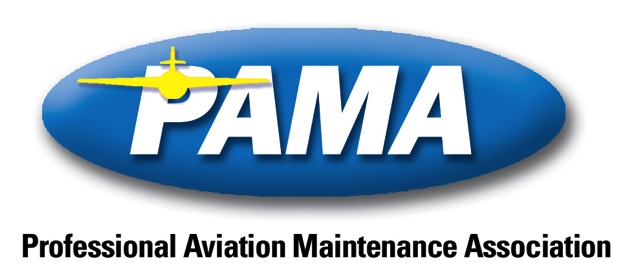 PAMA Chapter Guidelines
Chapter Use of WebsiteAll content on chapter pages shall remain in support of PAMA’s national goals, mission, and bylaws. All content on chapter pages is subject to review by PAMA national.  Chapter Use of PAMA Logo
PAMA’s official logos (the blue oval logo found on the top of this page and the yellow seal at the bottom) are the only logos that should be used.  Contact PAMA national if you need a high-resolution version of the logos.
The logos and their colors may not be altered in any way without permission from PAMA national.   
The chapter name (“XYZ Chapter”) should always be listed directly underneath the logo in Arial type. Membership to PAMA NationalA complete list of chapter participants should be sent to PAMA national biannually (and more frequently if necessary).  Chapter IdentityWhen using the chapter name without the logo, each chapter must identify themselves as a chapter of PAMA.  (For example, “XYZ” Chapter of PAMA)As my chapter’s primary representative, I agree to
 follow the above guidelines in managing my chapter:
Chapter Name__________________________________________________________
Chapter President (please print) __________________________________________
Signature _____________________________________Date __________________